Absent:    Jaime Abel                                   have no concerns. Voted in advance to approve should majority agree.ENDS: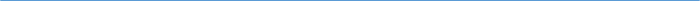 Barton Core Priorities/Strategic Plan Goals Drive Student Success1. Advance student entry, reentry, retention and completion strategies.2. Commit to excellence in teaching and learning.Cultivate Community Engagement3. Expand partnerships across the institution.4. Reinforce public recognition of Barton Community College.5. Foster a climate of inclusivity so students, employees, and communities are welcomed, supported, and valued for their contributions.Emphasize Institutional Effectiveness6. Develop, enhance, and align business processes.7. Manifest an environment that supports the mission of the college.Optimize Employee Experience8. Promote an environment that recognizes and supports employee engagement, innovation, collaboration, and growth.9. Develop, enhance, and align business human resource processes.AGENDA/MINUTESAGENDA/MINUTESTeam NameLearning, Instruction and Curriculum Committee (LICC)Date2/12/2020Time3:30 – 4:30 pmLocationA-113/ZoomFacilitatorFacilitatorBrian HoweBrian HoweBrian HoweBrian HoweRecorderSarah RiegelSarah RiegelSarah RiegelSarah RiegelSarah RiegelSarah RiegelTeam membersTeam membersTeam membersTeam membersTeam membersTeam membersTeam membersTeam membersTeam membersTeam membersTeam membersPresent  XAbsent   OPresent  XAbsent   OTeam 1Team 1Team 2Team 3Team 3AdditionalAdditionalNon-votingxKarly LittleTeam LeadKarly LittleTeam LeadxCharlotte CatesTeam LeadoErika Jenkins-Moss Team LeadErika Jenkins-Moss Team LeadxLori CrowtherLori CrowtherxKathy KottasxLatoya Hill Latoya Hill xChris VanderlindeoJaime AbelJaime AbelxKurt TealKurt TealxLee MillerxBrenda GlendenningBrenda GlendenningxTodd MobrayxKaren KratzerKaren KratzerxClaudia MatherxRandy AllenRandy AllenxMark ShipmanoMarlo ChavarriaMarlo ChavarriaxElaine SimmonsGuestGuestGuestGuestGuestGuestGuestGuestGuestGuestGuestGuestGuestxJane HowardJane HowardxMary FoleyxEdward DeanEdward DeanxKim BrennanKim BrennanoReGina CasperReGina CasperoMatt ConnellxMelissa StevensMelissa StevensxMary DoyleMary DoyleAction ItemsAction ItemsAction ItemsAction ItemsAction ItemsAction ItemsAction ItemsReporterReporterReporterNew/RevisedNew/RevisedEffective SemesterCRIM 1659 Criminal Justice Interview and Report WritingReviewed by Team 1Prerequisite ChangeThis course is for a specific style of writing and is not an English classStudents don’t need to take Comp I or Technical Writing prior to this courseMotion to approve by Karen, second by RandyApproved CRIM 1659 Criminal Justice Interview and Report WritingReviewed by Team 1Prerequisite ChangeThis course is for a specific style of writing and is not an English classStudents don’t need to take Comp I or Technical Writing prior to this courseMotion to approve by Karen, second by RandyApproved CRIM 1659 Criminal Justice Interview and Report WritingReviewed by Team 1Prerequisite ChangeThis course is for a specific style of writing and is not an English classStudents don’t need to take Comp I or Technical Writing prior to this courseMotion to approve by Karen, second by RandyApproved CRIM 1659 Criminal Justice Interview and Report WritingReviewed by Team 1Prerequisite ChangeThis course is for a specific style of writing and is not an English classStudents don’t need to take Comp I or Technical Writing prior to this courseMotion to approve by Karen, second by RandyApproved CRIM 1659 Criminal Justice Interview and Report WritingReviewed by Team 1Prerequisite ChangeThis course is for a specific style of writing and is not an English classStudents don’t need to take Comp I or Technical Writing prior to this courseMotion to approve by Karen, second by RandyApproved CRIM 1659 Criminal Justice Interview and Report WritingReviewed by Team 1Prerequisite ChangeThis course is for a specific style of writing and is not an English classStudents don’t need to take Comp I or Technical Writing prior to this courseMotion to approve by Karen, second by RandyApproved CRIM 1659 Criminal Justice Interview and Report WritingReviewed by Team 1Prerequisite ChangeThis course is for a specific style of writing and is not an English classStudents don’t need to take Comp I or Technical Writing prior to this courseMotion to approve by Karen, second by RandyApproved Melissa Stevens/Jane HowardMelissa Stevens/Jane HowardMelissa Stevens/Jane HowardRevisedRevisedSpring 2020MDAS 1682 Medical Terminology for the Non-Healthcare ProviderReviewed by Team 3New CourseThe creation of this course came from an advisory board meeting where they requested certifications for non-medical staff (receptionists, custodians, etc.)This class will be offered monthly as a 4 week classThis class will be offered onlineClass will need to be marketed; both Clara Barton and KU Med are interested Kim discussed with Lee about making class OERSection V. C.2.c. “pharmacology” needs to be lower caseInput periods to make all outcomes and competencies complete sentencesMotion to approve with changes by Randy, second by Karly Approved with changesMDAS 1682 Medical Terminology for the Non-Healthcare ProviderReviewed by Team 3New CourseThe creation of this course came from an advisory board meeting where they requested certifications for non-medical staff (receptionists, custodians, etc.)This class will be offered monthly as a 4 week classThis class will be offered onlineClass will need to be marketed; both Clara Barton and KU Med are interested Kim discussed with Lee about making class OERSection V. C.2.c. “pharmacology” needs to be lower caseInput periods to make all outcomes and competencies complete sentencesMotion to approve with changes by Randy, second by Karly Approved with changesMDAS 1682 Medical Terminology for the Non-Healthcare ProviderReviewed by Team 3New CourseThe creation of this course came from an advisory board meeting where they requested certifications for non-medical staff (receptionists, custodians, etc.)This class will be offered monthly as a 4 week classThis class will be offered onlineClass will need to be marketed; both Clara Barton and KU Med are interested Kim discussed with Lee about making class OERSection V. C.2.c. “pharmacology” needs to be lower caseInput periods to make all outcomes and competencies complete sentencesMotion to approve with changes by Randy, second by Karly Approved with changesMDAS 1682 Medical Terminology for the Non-Healthcare ProviderReviewed by Team 3New CourseThe creation of this course came from an advisory board meeting where they requested certifications for non-medical staff (receptionists, custodians, etc.)This class will be offered monthly as a 4 week classThis class will be offered onlineClass will need to be marketed; both Clara Barton and KU Med are interested Kim discussed with Lee about making class OERSection V. C.2.c. “pharmacology” needs to be lower caseInput periods to make all outcomes and competencies complete sentencesMotion to approve with changes by Randy, second by Karly Approved with changesMDAS 1682 Medical Terminology for the Non-Healthcare ProviderReviewed by Team 3New CourseThe creation of this course came from an advisory board meeting where they requested certifications for non-medical staff (receptionists, custodians, etc.)This class will be offered monthly as a 4 week classThis class will be offered onlineClass will need to be marketed; both Clara Barton and KU Med are interested Kim discussed with Lee about making class OERSection V. C.2.c. “pharmacology” needs to be lower caseInput periods to make all outcomes and competencies complete sentencesMotion to approve with changes by Randy, second by Karly Approved with changesMDAS 1682 Medical Terminology for the Non-Healthcare ProviderReviewed by Team 3New CourseThe creation of this course came from an advisory board meeting where they requested certifications for non-medical staff (receptionists, custodians, etc.)This class will be offered monthly as a 4 week classThis class will be offered onlineClass will need to be marketed; both Clara Barton and KU Med are interested Kim discussed with Lee about making class OERSection V. C.2.c. “pharmacology” needs to be lower caseInput periods to make all outcomes and competencies complete sentencesMotion to approve with changes by Randy, second by Karly Approved with changesMDAS 1682 Medical Terminology for the Non-Healthcare ProviderReviewed by Team 3New CourseThe creation of this course came from an advisory board meeting where they requested certifications for non-medical staff (receptionists, custodians, etc.)This class will be offered monthly as a 4 week classThis class will be offered onlineClass will need to be marketed; both Clara Barton and KU Med are interested Kim discussed with Lee about making class OERSection V. C.2.c. “pharmacology” needs to be lower caseInput periods to make all outcomes and competencies complete sentencesMotion to approve with changes by Randy, second by Karly Approved with changesKim Brennen/Jane HowardKim Brennen/Jane HowardKim Brennen/Jane HowardNewNewSpring 2020 or Summer 2020OSHA 6010 Safety, Health and Environmental Risk Management PrinciplesReviewed by Team 2Credit Hours, Outcomes and Competencies ChangeChanging from non-credit to credit courseSection V. D.1. change to: Collaborate with team members and create a risk management plan for the assigned scenario.Course description:In the 1st sentence use “environment” instead of “environmental”.Change the 2nd sentence to: The course will use breakout sessions, class discussion and instructor resources to work on risk management problems. Kurt will discuss these changes with Ed Dean and Ed will send updated syllabus to Charlotte Syllabus is tabled for email vote later this month after edits are madeOSHA 6010 Safety, Health and Environmental Risk Management PrinciplesReviewed by Team 2Credit Hours, Outcomes and Competencies ChangeChanging from non-credit to credit courseSection V. D.1. change to: Collaborate with team members and create a risk management plan for the assigned scenario.Course description:In the 1st sentence use “environment” instead of “environmental”.Change the 2nd sentence to: The course will use breakout sessions, class discussion and instructor resources to work on risk management problems. Kurt will discuss these changes with Ed Dean and Ed will send updated syllabus to Charlotte Syllabus is tabled for email vote later this month after edits are madeOSHA 6010 Safety, Health and Environmental Risk Management PrinciplesReviewed by Team 2Credit Hours, Outcomes and Competencies ChangeChanging from non-credit to credit courseSection V. D.1. change to: Collaborate with team members and create a risk management plan for the assigned scenario.Course description:In the 1st sentence use “environment” instead of “environmental”.Change the 2nd sentence to: The course will use breakout sessions, class discussion and instructor resources to work on risk management problems. Kurt will discuss these changes with Ed Dean and Ed will send updated syllabus to Charlotte Syllabus is tabled for email vote later this month after edits are madeOSHA 6010 Safety, Health and Environmental Risk Management PrinciplesReviewed by Team 2Credit Hours, Outcomes and Competencies ChangeChanging from non-credit to credit courseSection V. D.1. change to: Collaborate with team members and create a risk management plan for the assigned scenario.Course description:In the 1st sentence use “environment” instead of “environmental”.Change the 2nd sentence to: The course will use breakout sessions, class discussion and instructor resources to work on risk management problems. Kurt will discuss these changes with Ed Dean and Ed will send updated syllabus to Charlotte Syllabus is tabled for email vote later this month after edits are madeOSHA 6010 Safety, Health and Environmental Risk Management PrinciplesReviewed by Team 2Credit Hours, Outcomes and Competencies ChangeChanging from non-credit to credit courseSection V. D.1. change to: Collaborate with team members and create a risk management plan for the assigned scenario.Course description:In the 1st sentence use “environment” instead of “environmental”.Change the 2nd sentence to: The course will use breakout sessions, class discussion and instructor resources to work on risk management problems. Kurt will discuss these changes with Ed Dean and Ed will send updated syllabus to Charlotte Syllabus is tabled for email vote later this month after edits are madeOSHA 6010 Safety, Health and Environmental Risk Management PrinciplesReviewed by Team 2Credit Hours, Outcomes and Competencies ChangeChanging from non-credit to credit courseSection V. D.1. change to: Collaborate with team members and create a risk management plan for the assigned scenario.Course description:In the 1st sentence use “environment” instead of “environmental”.Change the 2nd sentence to: The course will use breakout sessions, class discussion and instructor resources to work on risk management problems. Kurt will discuss these changes with Ed Dean and Ed will send updated syllabus to Charlotte Syllabus is tabled for email vote later this month after edits are madeOSHA 6010 Safety, Health and Environmental Risk Management PrinciplesReviewed by Team 2Credit Hours, Outcomes and Competencies ChangeChanging from non-credit to credit courseSection V. D.1. change to: Collaborate with team members and create a risk management plan for the assigned scenario.Course description:In the 1st sentence use “environment” instead of “environmental”.Change the 2nd sentence to: The course will use breakout sessions, class discussion and instructor resources to work on risk management problems. Kurt will discuss these changes with Ed Dean and Ed will send updated syllabus to Charlotte Syllabus is tabled for email vote later this month after edits are madeEdward Dean/Kurt TealEdward Dean/Kurt TealEdward Dean/Kurt TealRevisedRevisedSpring 2020Syllabi Submitted for Formatting ChangesSyllabi Submitted for Formatting ChangesSyllabi Submitted for Formatting ChangesSyllabi Submitted for Formatting ChangesSyllabi Submitted for Formatting ChangesSyllabi Submitted for Formatting ChangesSyllabi Submitted for Formatting ChangesReporterReporterReporterFormat OnlyFormat OnlyEffective Semestern/an/an/an/an/an/an/aSyllabi Submitted to InactivateSyllabi Submitted to InactivateSyllabi Submitted to InactivateSyllabi Submitted to InactivateSyllabi Submitted to InactivateSyllabi Submitted to InactivateSyllabi Submitted to InactivateReporterReporterReporterInactivateInactivateEffective SemesterAGRI 1212 Commercial Driver’s License AGRI 1212 Commercial Driver’s License AGRI 1212 Commercial Driver’s License AGRI 1212 Commercial Driver’s License AGRI 1212 Commercial Driver’s License AGRI 1212 Commercial Driver’s License AGRI 1212 Commercial Driver’s License Mary FoleyMary FoleyMary FoleyXXSpring 2020Other ItemsOther ItemsOther ItemsOther ItemsOther ItemsOther ItemsOther ItemsReporterReporterReporterConcourse UpdatePilot is going on nowTraining materials and videos are available on the LICC web pageMore training will come later for facultyAnge Davied, Brenda Siebold, Denise Schreiber and Sarah are inputting master syllabi into ConcourseSoft release in the summer – any faculty interested in participating need to contact Ange Fall will start the full use of ConcourseWe will start using Concourse through LICC and not use word documents LICC submission process needs a sub-team to come up with a new way for faculty to submit syllabi – Karly, Todd, Mary Doyle and Brian – meetings will be set up weekly for the next 5 weeksBrian, Sarah, Jo, Charles and Caicey will discuss using Power BI to keep an updated list of the new gen eds approved course matrixConcourse UpdatePilot is going on nowTraining materials and videos are available on the LICC web pageMore training will come later for facultyAnge Davied, Brenda Siebold, Denise Schreiber and Sarah are inputting master syllabi into ConcourseSoft release in the summer – any faculty interested in participating need to contact Ange Fall will start the full use of ConcourseWe will start using Concourse through LICC and not use word documents LICC submission process needs a sub-team to come up with a new way for faculty to submit syllabi – Karly, Todd, Mary Doyle and Brian – meetings will be set up weekly for the next 5 weeksBrian, Sarah, Jo, Charles and Caicey will discuss using Power BI to keep an updated list of the new gen eds approved course matrixConcourse UpdatePilot is going on nowTraining materials and videos are available on the LICC web pageMore training will come later for facultyAnge Davied, Brenda Siebold, Denise Schreiber and Sarah are inputting master syllabi into ConcourseSoft release in the summer – any faculty interested in participating need to contact Ange Fall will start the full use of ConcourseWe will start using Concourse through LICC and not use word documents LICC submission process needs a sub-team to come up with a new way for faculty to submit syllabi – Karly, Todd, Mary Doyle and Brian – meetings will be set up weekly for the next 5 weeksBrian, Sarah, Jo, Charles and Caicey will discuss using Power BI to keep an updated list of the new gen eds approved course matrixConcourse UpdatePilot is going on nowTraining materials and videos are available on the LICC web pageMore training will come later for facultyAnge Davied, Brenda Siebold, Denise Schreiber and Sarah are inputting master syllabi into ConcourseSoft release in the summer – any faculty interested in participating need to contact Ange Fall will start the full use of ConcourseWe will start using Concourse through LICC and not use word documents LICC submission process needs a sub-team to come up with a new way for faculty to submit syllabi – Karly, Todd, Mary Doyle and Brian – meetings will be set up weekly for the next 5 weeksBrian, Sarah, Jo, Charles and Caicey will discuss using Power BI to keep an updated list of the new gen eds approved course matrixConcourse UpdatePilot is going on nowTraining materials and videos are available on the LICC web pageMore training will come later for facultyAnge Davied, Brenda Siebold, Denise Schreiber and Sarah are inputting master syllabi into ConcourseSoft release in the summer – any faculty interested in participating need to contact Ange Fall will start the full use of ConcourseWe will start using Concourse through LICC and not use word documents LICC submission process needs a sub-team to come up with a new way for faculty to submit syllabi – Karly, Todd, Mary Doyle and Brian – meetings will be set up weekly for the next 5 weeksBrian, Sarah, Jo, Charles and Caicey will discuss using Power BI to keep an updated list of the new gen eds approved course matrixConcourse UpdatePilot is going on nowTraining materials and videos are available on the LICC web pageMore training will come later for facultyAnge Davied, Brenda Siebold, Denise Schreiber and Sarah are inputting master syllabi into ConcourseSoft release in the summer – any faculty interested in participating need to contact Ange Fall will start the full use of ConcourseWe will start using Concourse through LICC and not use word documents LICC submission process needs a sub-team to come up with a new way for faculty to submit syllabi – Karly, Todd, Mary Doyle and Brian – meetings will be set up weekly for the next 5 weeksBrian, Sarah, Jo, Charles and Caicey will discuss using Power BI to keep an updated list of the new gen eds approved course matrixConcourse UpdatePilot is going on nowTraining materials and videos are available on the LICC web pageMore training will come later for facultyAnge Davied, Brenda Siebold, Denise Schreiber and Sarah are inputting master syllabi into ConcourseSoft release in the summer – any faculty interested in participating need to contact Ange Fall will start the full use of ConcourseWe will start using Concourse through LICC and not use word documents LICC submission process needs a sub-team to come up with a new way for faculty to submit syllabi – Karly, Todd, Mary Doyle and Brian – meetings will be set up weekly for the next 5 weeksBrian, Sarah, Jo, Charles and Caicey will discuss using Power BI to keep an updated list of the new gen eds approved course matrixBrian HoweBrian HoweBrian HoweESSENTIAL SKILLS                             REGIONAL WORKFORCE NEEDS   WORK PREPAREDNESS                    BARTON SERVICES AND REGIONAL LOCATIONSACADEMIC ADVANCEMENT             STRATEGIC PLAN“BARTON EXPERIENCE”CONTINGENCY PLANNING